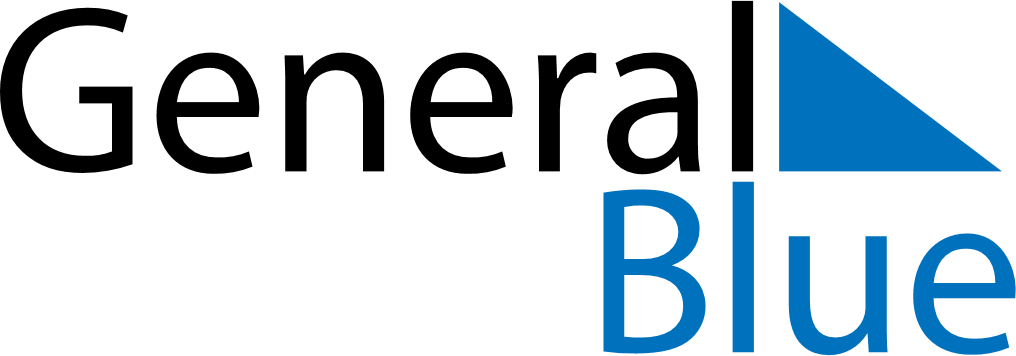 February 2130February 2130February 2130February 2130February 2130SundayMondayTuesdayWednesdayThursdayFridaySaturday12345678910111213141516171819202122232425262728